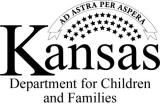 Dominio1 (En crisis)2 (Vulnerable)3 (Seguro)4 (Estable/desarrollando capacidades)5 (Potenciado)Puntuación¿Alcanzó la meta?(Sí/No)Vivienda/refugioSin hogar o amenazado de desalojo, incluyendo viviendas precarias, durmiendo a la intemperie o en casa de otras personas ("couchsurfing"). Quedándose en una vivienda no destinada a la convivencia.En una vivienda de transición, temporal o deficiente; y/o el pago actual del alquiler/hipoteca es inasequible (más del 30% de los ingresos).En una vivienda estable que es segura pero sólo marginalmente adecuada.La vivienda es segura, adecuada y está subvencionada.La vivienda es segura, adecuada y no está subvencionada.EmpleoSin empleo.Temporal, a tiempo parcial o estacional; salario inadecuado, sin beneficios.Empleado a tiempo completo; salario inadecuado; pocos o ningún beneficio.Empleado a tiempo completo con salario y beneficios adecuados.Mantiene un empleo permanente con ingresos y beneficios adecuados.IngresosSin ingresos.Ingresos inadecuados y/o gastos espontáneos o inadecuados.Puede satisfacer las necesidades básicas con una subvención; gasta con sensatez.Puede satisfacer las necesidades básicas y gestionar las deudas sin ayuda.Los ingresos son suficientes, están bien gestionados; tiene ingresos opcionales y es capaz de ahorrar.ComidaNo hay comida ni medios para prepararla. Depende en gran medida de otras fuentes de alimentos gratuitos o de bajo costo.La unidad familiar recibe cupones/ayuda alimentaria.Puede satisfacer las necesidades alimentarias básicas, pero requiere asistencia ocasional.Puede satisfacer las necesidades alimentarias básicas sin asistencia.Pueden optar por comprar cualquier alimento que la unidad familiar desee.Cuidado infantil Necesita una guardería, pero no hay ninguna disponible/accesible y/o el niño no es elegible.Las guarderías son poco fiables o inasequibles, la supervisión inadecuada es un problema para las guarderías disponibles.Hay guarderías subvencionadas a precios asequibles, pero son limitadas.Hay guarderías fiables a precios asequibles, no se necesita subsidio.Capaz de seleccionar un servicio de cuidado de niños de calidad. O El joven no está criando activamente a un niño.Embarazo/Paternidad o Maternidad Esperando/Criando un bebé con pocos o ningún recurso para cubrir las necesidades esenciales.No puede satisfacer las necesidades diarias de los niños y no tiene acceso a los recursos necesarios para satisfacer las necesidades esenciales.Depende de los recursos para satisfacer las necesidades esenciales de los hijos.Capaz de satisfacer la mayoría de las necesidades y conectado a los recursos de la comunidad para las necesidades de los padres.Capaz de satisfacer todas las necesidades de los niños y, si está embarazada, de recibir atención prenatal y no carecer de recursos. O La joven no está embarazada ni es madre activa de un niño.Educación para adultos/LectoescrituraLos problemas de lectoescritura y/o la ausencia de un diploma de secundaria/GED son graves obstáculos para el empleo.Inscrito en un programa de lectoescritura y/o GED y/o tiene suficiente dominio del inglés para que el idioma no sea una barrera para el empleo.Ha obtenido el título de secundaria/GED.Necesita/busca educación o capacitación adicional para mejorar su situación laboral y/o resolver sus problemas de lectura y escritura para poder desenvolverse eficazmente en la sociedad.Ha completado la educación/capacitación necesaria para ser empleable. No hay problemas de lectura y escritura.Cobertura de seguro médicoNo hay cobertura médica con necesidad inmediata.No hay cobertura médica y hay grandes dificultades para acceder a la atención médica cuando se necesita. Algunos miembros de la unidad familiar podrían estar en mal estado de salud.Algunos miembros (por ejemplo, los niños) tienen cobertura médica.Todos los miembros pueden recibir atención médica cuando la necesiten, pero puede suponer una carga para el presupuesto.Todos los miembros están cubiertos por un seguro médico asequible y adecuado.Habilidades para la vidaIncapaz de satisfacer las necesidades básicas como la higiene, la alimentación, las actividades de la vida diaria.Puede satisfacer algunas pero no todas las necesidades de la vida diaria sin ayuda.Puede satisfacer la mayoría de las necesidades de la vida diaria, pero no todas, sin ayuda.Capaz de satisfacer todas las necesidades básicas de la vida diaria sin ayuda.Capaz de proveer más allá de las necesidades básicas de la vida diaria para sí mismo y su familia.Vida social/ ApoyosFalta de apoyo necesario de la familia o los amigos. Está siendo explotado o corre un riesgo considerable de ser explotado o aprovechado por otros.La familia/amigos pueden ser de apoyo, pero carecen de la capacidad o los recursos para ayudar; los miembros de la familia no se relacionan bien entre sí; posible maltrato o explotación.Cierto apoyo de la familia/amigos; los miembros de la familia reconocen y tratan de cambiar los comportamientos negativos; están aprendiendo a comunicarse y apoyar.Cuenta con fuerte apoyo de la familia o los amigos. Los miembros de la unidad familiar se apoyan mutuamente en sus esfuerzos.Tiene una red de apoyo sana/en expansión; la unidad familiar es estable y la comunicación está siempre abierta.TransporteNo tiene acceso al transporte, ni público ni privado; podría tener un automóvil que no funciona.Hay transporte disponible, pero poco fiable, imprevisible, inasequible; podría tener automóvil pero sin seguro, licencia, etc. Automóvil que necesita reparaciones.El transporte está disponible y es fiable, pero es limitado y/o incómodo; los conductores tienen licencia y están mínimamente asegurados.El transporte es generalmente accesible para satisfacer las necesidades básicas de desplazamiento.El transporte está disponible y es asequible; el automóvil está adecuadamente asegurado.Dominio1 (En crisis)2 (Vulnerable)3 (Seguro)4 (Estable/desarrollando capacidad)5 (Potenciado)Puntuación¿Alcanzó la meta? (Sí/No)Participación de la comunidadNo aplicable debido a la situación de crisis; en modo "supervivencia".Aislado socialmente y/o sin habilidades sociales y/o necesita mejorar las habilidades sociales o existen barreras para participar.Tiene la capacidad y el conocimiento para participar pero no está interesado o motivado en este momento y/o tiene barreras como el transporte, problemas de cuidado de los niños, etc.Cierta participación en la comunidad (grupo de asesoramiento, grupo del recinto universitario, grupo de apoyo y/o grupo de la iglesia).Participa activamente en la comunidad (varios niveles de participación y/o asumir funciones de liderazgo).LegalMultas pendientes, órdenes de detención o asuntos legales no resueltos.Cargos actuales/juicio pendiente, incumplimiento de la libertad condicional.Cumple plenamente con los términos de la libertad condicional.Ha completado con éxito la libertad condicional en los últimos 12 meses, sin que se hayan presentado nuevos cargos.No ha tenido implicación en la justicia penal en más de 12 meses y/o no tiene antecedentes penales.Salud mentalPeligro para sí mismo o para los demás; pensamiento suicida recurrente; experimenta graves dificultades en la vida cotidiana debido a problemas psicológicos.Síntomas recurrentes de salud mental que pueden afectar al comportamiento, pero que no suponen un peligro para sí mismo ni para los demás; problemas persistentes de funcionamiento debido a los síntomas de salud mental.Puede haber síntomas leves, pero son transitorios; sólo hay una dificultad moderada en el funcionamiento debido a los problemas de salud mental.Síntomas mínimos que son respuestas previsibles a los factores estresantes de la vida; sólo un ligero deterioro del funcionamiento.Los síntomas están ausentes o son escasos; el funcionamiento es bueno o superior en una amplia gama de actividades; no hay más que problemas o preocupaciones cotidianas.Abuso de sustanciasCumple los criterios de abuso/dependencia grave; los problemas resultantes son tan graves que puede ser necesario vivir en una institución o la hospitalización.Cumple los criterios de dependencia; preocupación por el consumo y/o la obtención de drogas/alcohol; conductas de abstinencia o de evasión del abandono evidentes; el consumo provoca la evasión o el descuido de actividades vitales esenciales.Consumo en los últimos 6 meses; evidencia de problemas sociales, laborales, emocionales o físicos persistentes o recurrentes relacionados con el consumo (como comportamiento disruptivo o problemas de vivienda); los problemas han persistido durante al menos un mes.El cliente ha consumido durante los últimos 6 meses, pero no hay evidencia de problemas sociales, laborales, emocionales o físicos persistentes o recurrentes relacionados con el consumo; no hay evidencia de consumo peligroso recurrente.No ha consumido drogas/alcohol en los últimos 6 meses.SeguridadEl hogar o la residencia no son seguros; el nivel de peligro/daño inmediato es extremadamente alto; posible implicación de CPS. Violencia doméstica o abuso/negligencia presentes en el hogar.La seguridad está amenazada/se dispone de protección temporal; el nivel de peligro/daño es alto. Violencia doméstica, abuso/descuido potencialmente experimentados en el hogar.El nivel actual de seguridad es mínimamente adecuado; la planificación continua de la seguridad es esencial.El entorno es seguro, pero su futuro es incierto; la planificación de la seguridad es importante.El entorno es aparentemente seguro y estable.DiscapacidadesSíntomas agudos o crónicos que afectan la vivienda, el empleo, las interacciones sociales, etc.A veces o periódicamente tiene síntomas agudos o crónicos que afectan la vivienda, el empleo, las interacciones sociales, etc.En muy pocas ocasiones tiene síntomas agudos o crónicos que afectan la vivienda, el empleo, las interacciones sociales, etc.Asintomático: condición controlada por servicios o la medicación.No se ha identificado ninguna discapacidad.CréditoQuiebras/ejecuciones hipotecarias/desahucios/deudas de casas de empeño o de juego.Juicios/perjuicios pendientes; no puede pagar las facturas actuales.Necesita una reparación de crédito/recuperación de crédito, deudas pendientes mínimas, préstamos de día de pago.Reconstruyendo el crédito. Está pagando las facturas a tiempo, el crédito se va construyendo.Presupuesto manejable, crédito intacto y sin problemas con los acreedores/deuda.Barreras a la vivienda de alto riesgo (Circule todas las que correspondan):Delincuente sexual             Bancarota              Persona Delictiva              Menor en colocación OOH               Cargos por drogas               Condenas por delitos graves                Problemas de crédito                 Sentencias civilesDelincuente sexual             Bancarota              Persona Delictiva              Menor en colocación OOH               Cargos por drogas               Condenas por delitos graves                Problemas de crédito                 Sentencias civilesDelincuente sexual             Bancarota              Persona Delictiva              Menor en colocación OOH               Cargos por drogas               Condenas por delitos graves                Problemas de crédito                 Sentencias civilesDelincuente sexual             Bancarota              Persona Delictiva              Menor en colocación OOH               Cargos por drogas               Condenas por delitos graves                Problemas de crédito                 Sentencias civilesDelincuente sexual             Bancarota              Persona Delictiva              Menor en colocación OOH               Cargos por drogas               Condenas por delitos graves                Problemas de crédito                 Sentencias civilesDelincuente sexual             Bancarota              Persona Delictiva              Menor en colocación OOH               Cargos por drogas               Condenas por delitos graves                Problemas de crédito                 Sentencias civilesDelincuente sexual             Bancarota              Persona Delictiva              Menor en colocación OOH               Cargos por drogas               Condenas por delitos graves                Problemas de crédito                 Sentencias civilesPuntuación total de la matriz